             Týdenní plán č. 23     28.2. –  4.3. 2022       1.3. – třídní masopustní rej11.3. náhradní lekce plavání za jarní prázdniny – od 9:00     Pokračují dílny čtení, čtu si vlastní knihu a zapisuji do pracovního listu ….                               Společné čtení – Já se nechtěl stěhovat Sn_ h   spadl  ze  střech_  .  H_ nak   lež_  doma  s  chř_ pkou.   J_ me    často  ovoce. Chrán_ me   se   t_ m   před   r_ mou   a   nachlazen_ m.   V   kuch_ n_     jsou   různé   druh_    kořen_ .Označ hláskovou a slabičnou skladbu slov:     S P O / L U      X  X O / X O  r  o  k		  r  y ch l e		           n e l e n o š i l a				č o č k a			f ou k á……………………………………………………………………………………………………………………………………………………………………………………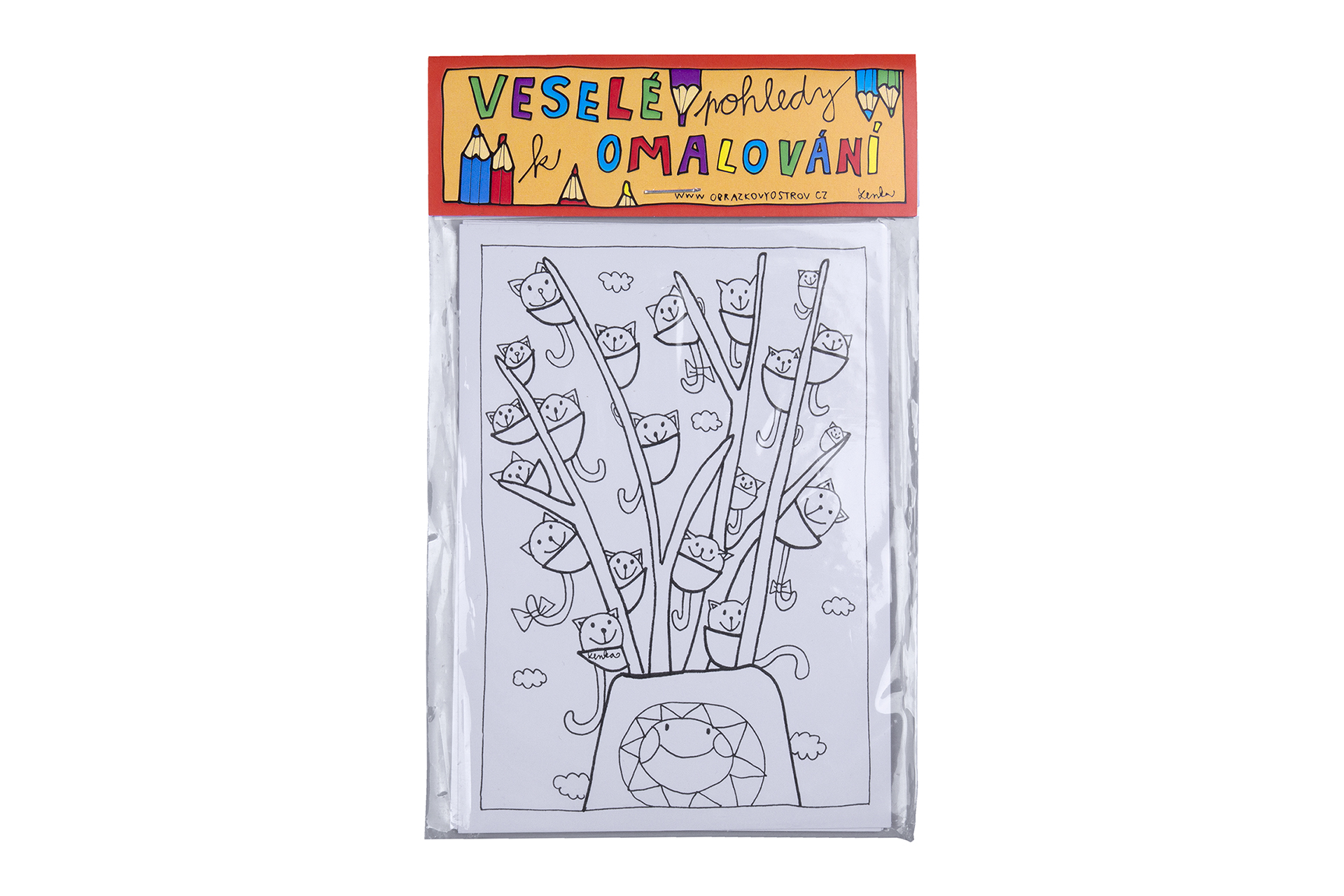  Co je na obrázku ?    ( Vymýšlej a piš věty psacím písmem. )……………………………………………………………………………………………………………………………..…………………………………………………………………………………………………………………………………….…………………………………………………………………………………………………………………………………..……………………………………………………………………………………………………………………………….…………………………………………………………………………………………………………………………………….Co nacházíme v učebnicích a kolem sebe…             CO DOKÁŽU SÁM/A     Hledám, pozoruji a hodnotím MatematikaPS 2. díl od s. 60Sčítánína odčítání – tabulky, pyramidy, parketování a stavby z kostek, slovní úlohy, krokováníSčítání a odčítání,násobení,krokování:Český jazykSkupiny dě/tě/něPíšeme v písance a sešitechTvrdé a měkké slabiky i/y, abecedaDruhy vět, význam slovČtenářské dílny – práce s textemDě,tě,ně …..bě,pě,vě   ….. XOXO  …..XOXX    …..……………………………………………….   ………………………………………………….PrvoukaObdobí lidského života – žijeme spolu - rodokmenCo musí mít město?Město – stavíme modelJaro se blíží – zvyky a přírodaTo ostatní(kreslím, běhám a skáču, poslouchám hudbu …)MASOPUST zvyky a obyčejeKdy začíná jaro ?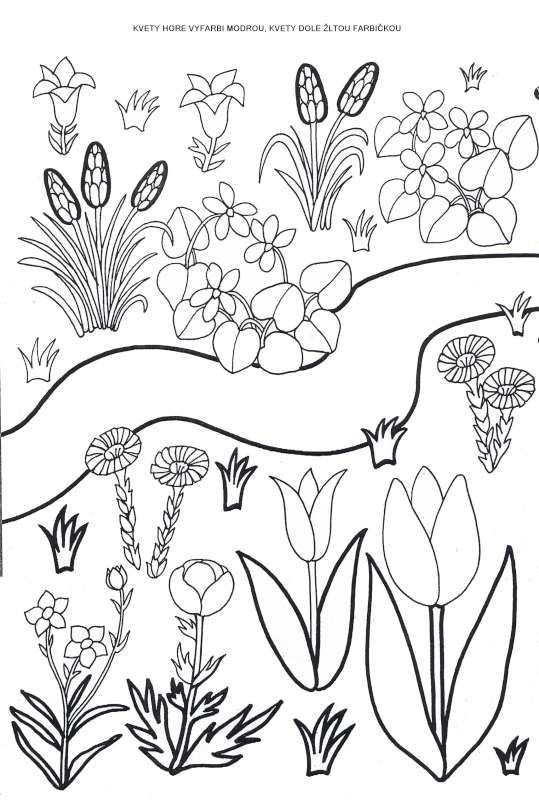 